Отчет за III квартал МБОУ «СОШ №27 г.Махачкалыо реализации школьной целевой программы «Повышение правовой культуры населения РД   на  2015-2020 годы»  за сентябрь 2018г.          Согласно приказу ГУО  №269 – П  от   20 августа  2018 года  и приказу  №50/1-П от 25 августа по школе  « О выполнении Плана мероприятий по противодействию идеологии терроризма на 2018/2019 учебный год»  1 сентября 9:00 часов провели торжественная линейка «День знаний» после линейки во всех классах провели  Всероссийский  урок  «России устремленная будущее».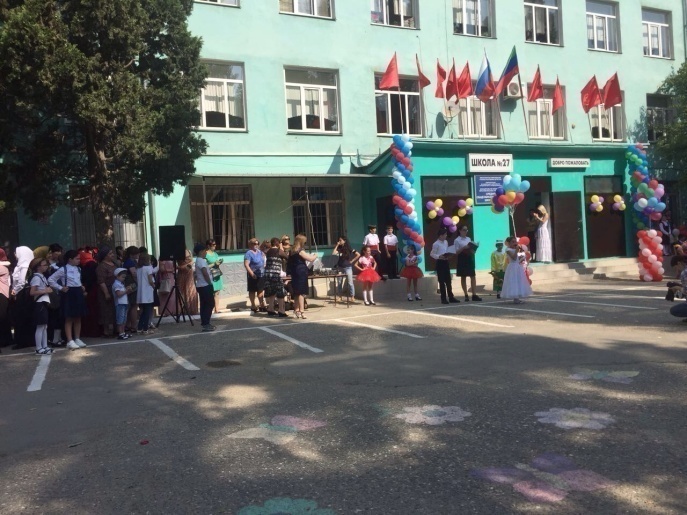 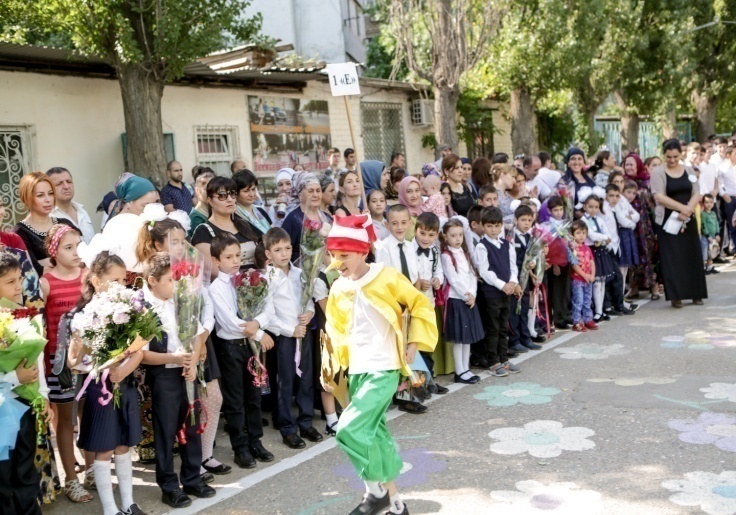 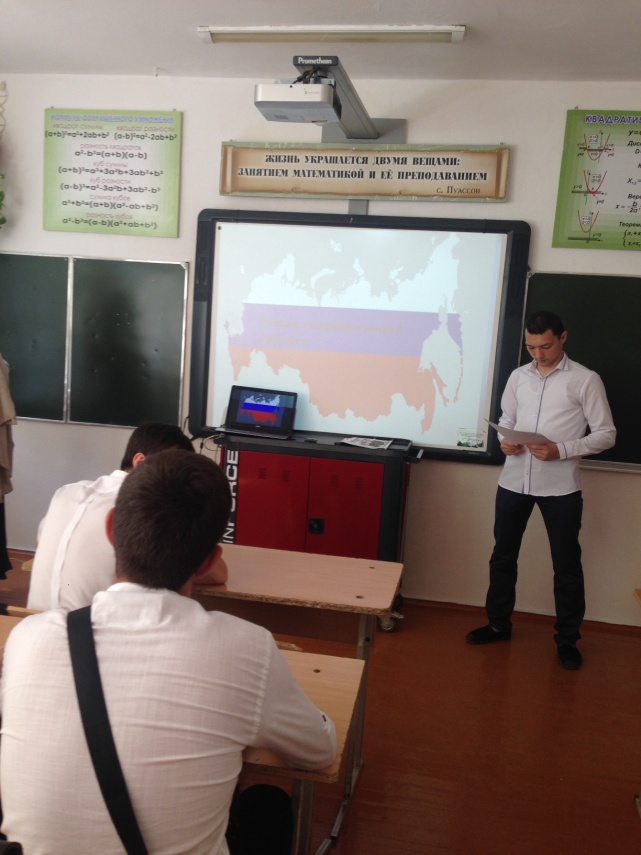 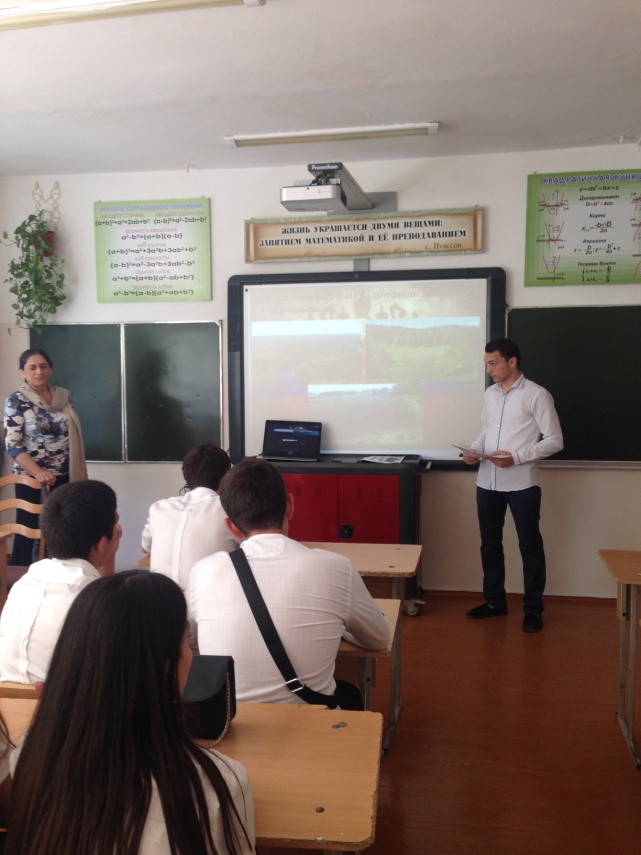 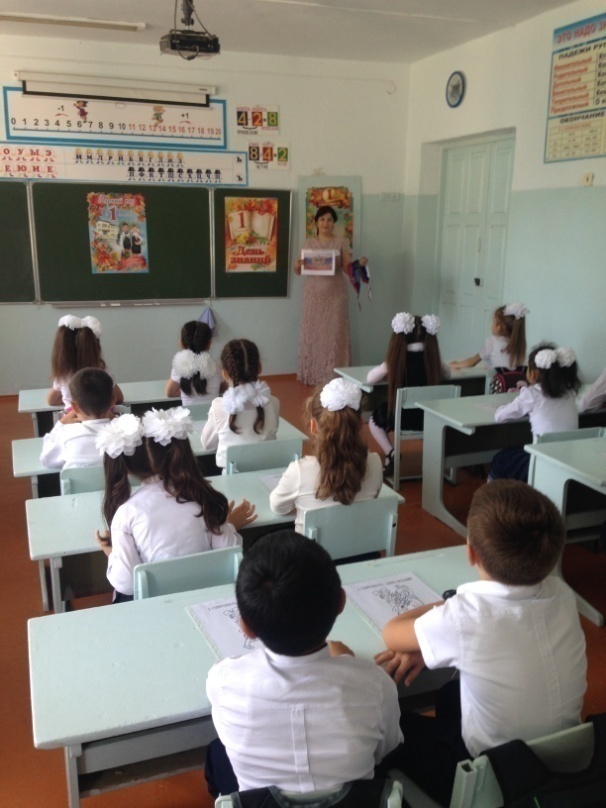 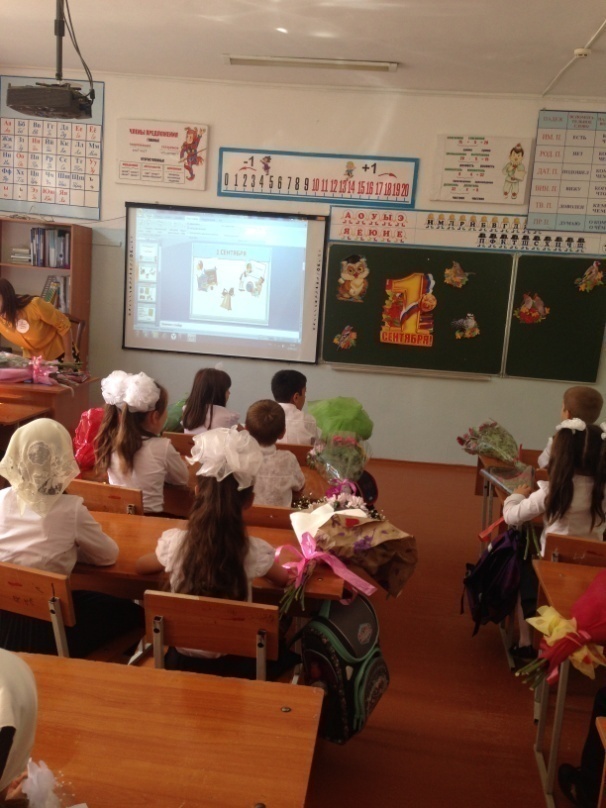 Во исполнение положений Федерального закона от 21.07.2005г. №98-ФЗ «О внесении изменений в Федеральный закон «О Днях Воинской славы (победных днях) России», в рамках которого 3 сентября объявлено Днем солидарности в борьбе с терроризмом, письма  аппарата Антитеррористической комиссии Республики Дагестан от 03.08.2017г. №09-15/209 и на основании письма Минобрнауки РД №06-711/04-18/17 от 20 августа 2018г. «О  необходимости направления документов в ГБУ «Гловная служба Дагестанского страхового фонда документации  с 1 по 15 сентября 2018г. во всех классах  были проведены  ряд организационно-профилактических мероприятий, направленных на профилактику терроризма.      Цель данных уроков и бесед– помочь школьникам правильно ориентироваться  и действовать в экстремальных  и чрезвычайных ситуациях, а также обеспечить создание условий, способствующих расследованию преступлений.Классные часы: - «День солидарности в борьбе с терроризмом»: -«Земля без войны» - 1-4 кл.-«Уроки толерантности» - 5-6кл.,- «Жертвы неизвестной войны» - 7 кл.-«Терроризм – зло против человечества» - 8 кл.,- «Террористический акт в Беслане» - 9 кл.-«Национальность без границ»-10-11 кл.- «Военные действия на территории Дагестана» - 11кл.Уроки Памяти и Мужества:    Учащиеся начальных классов(1-4)  на классных часах получили  установку, что они все являются гражданами  многонациональной страны –России, где все люди стремятся жить в мире и согласии , однако есть люди, которые стремятся разрушить этот мир(пример Беслана).    Учащиеся осознали  драматизм понятия терроризма, поняли, что терроризм –это зло, которому нет оправдания.В 5-11 классах учителя  ярко и убедительно на основе конкретных фактов раскрыли примеры героического поведения людей, которые подчас ценой своей жизни спасали школьников и педагогов в Беслане и подчеркнули ценность человеческой жизни. Логическим завершением всех открытых уроков стал обоснованный вывод: экстремизм и терроризм- это преступление против человечества в целом и каждого  конкретного человека, каждого школьника. Учителя-предметники использовали на  уроках ,классных часах, кроме  традиционных форм обучения,  интернет-ресурсы, презентации.При проведении уроков , классных часов учителя  использовали максимальный такт в отношении событий, связанных с геноцидом и террором.(График открытых уроков, классных часов…прилагается)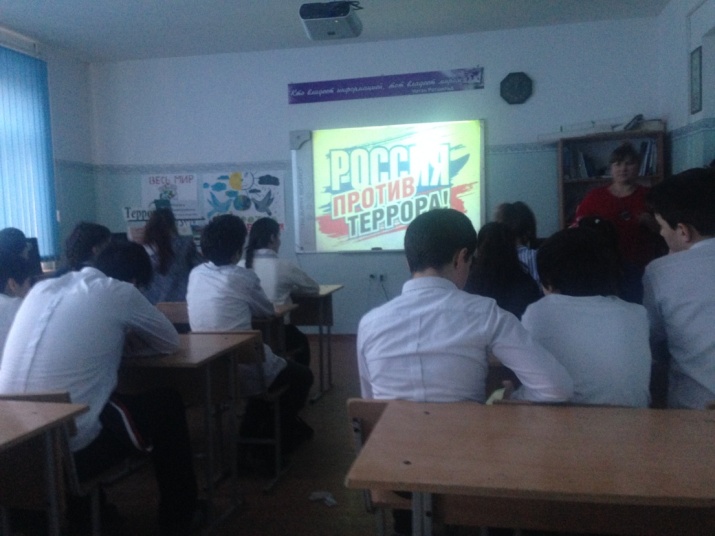 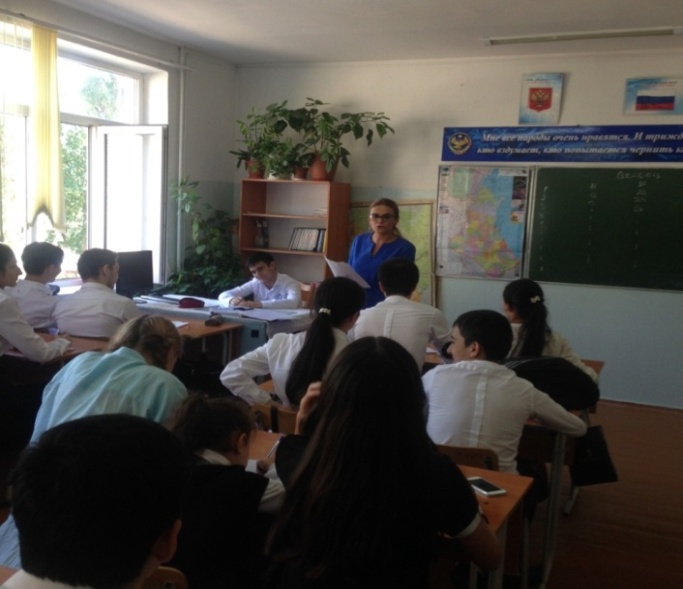 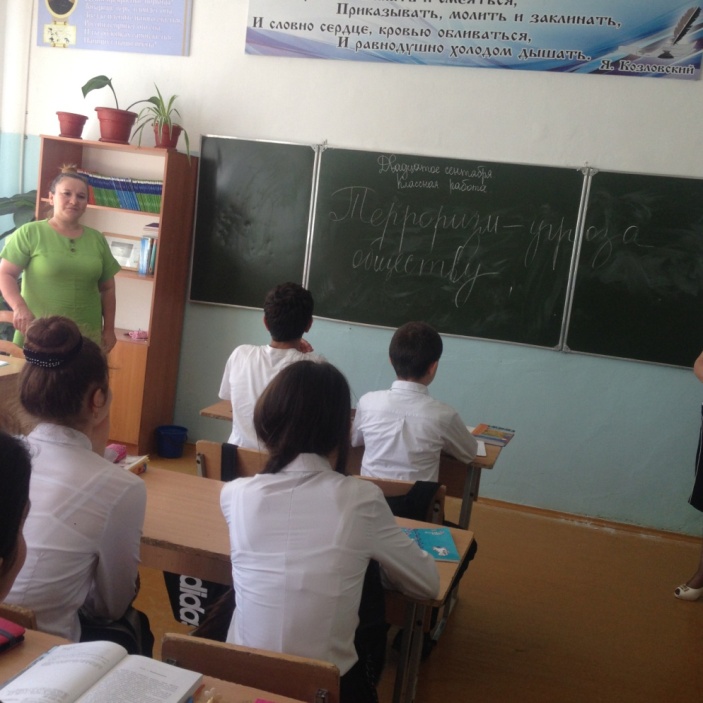 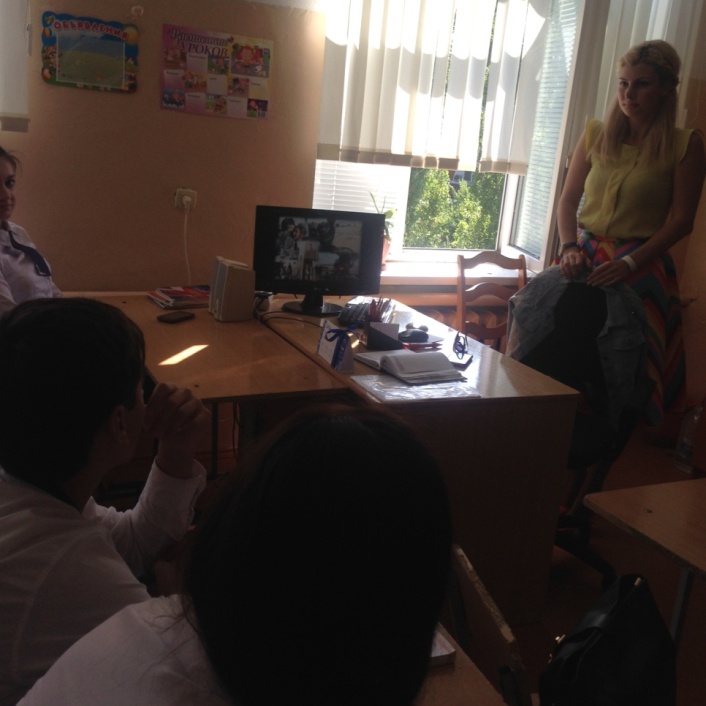 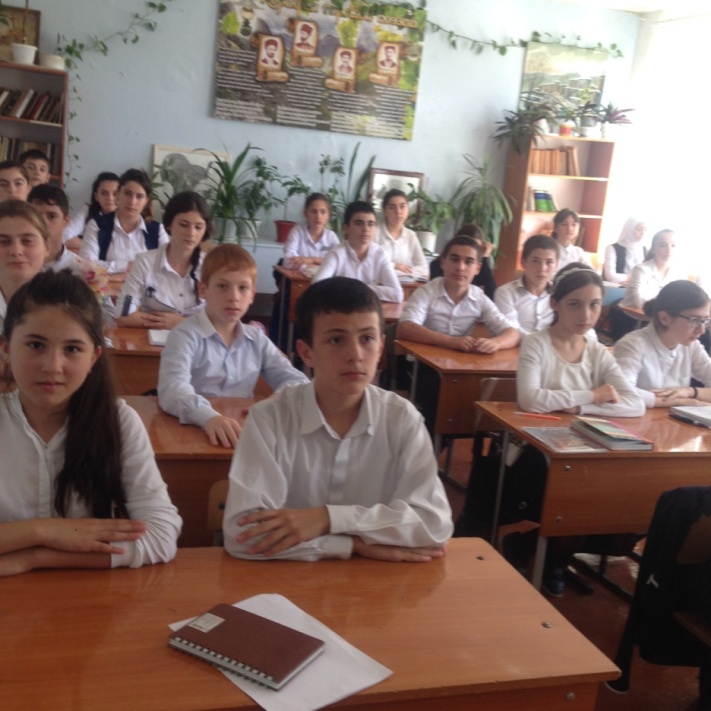 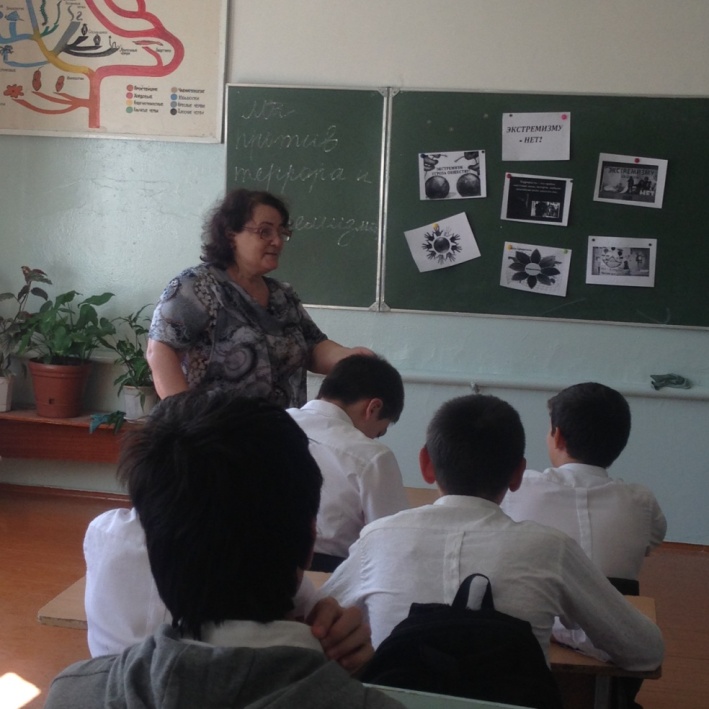 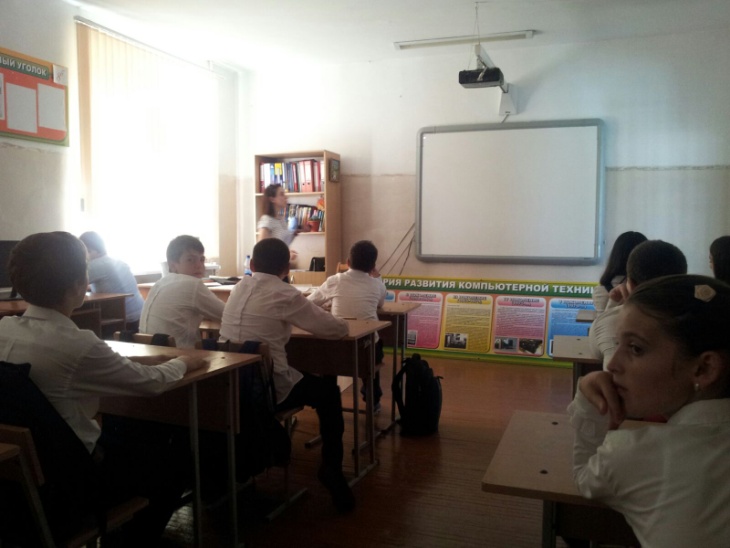 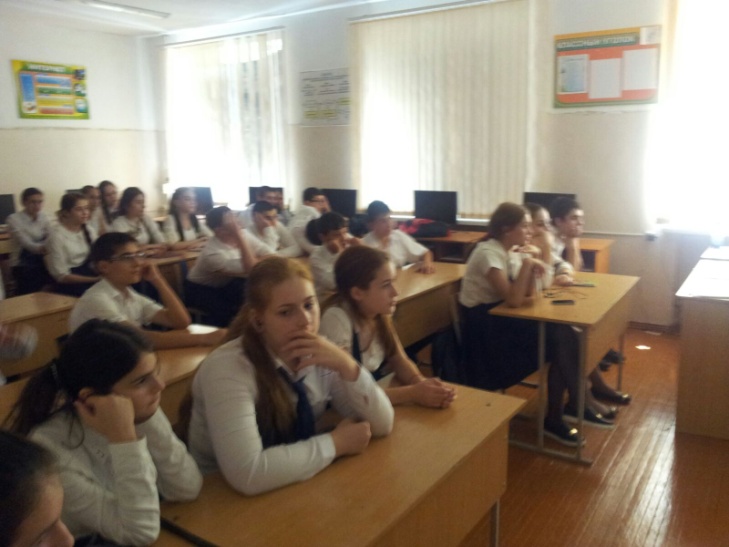 3. Конкурсы стенгазет: «Мы за мир во всем мире»     07.09. 18г. библиотекарь Мустафаевой М.А. бил организован выставка литературы и рисунков детей «Весь мир против террора!»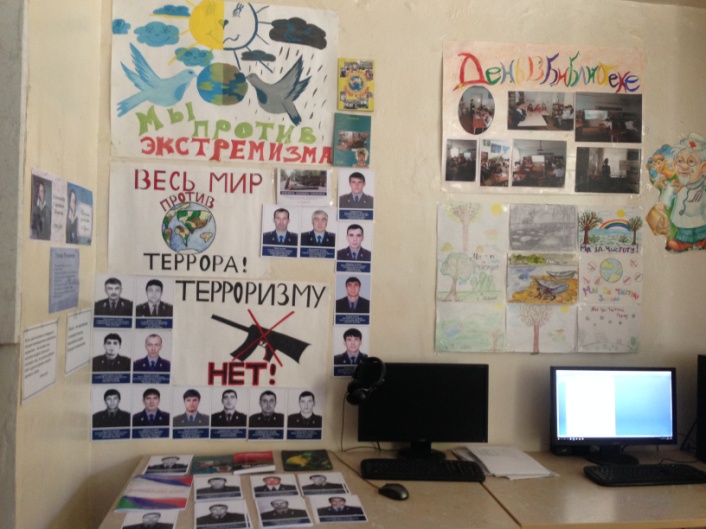 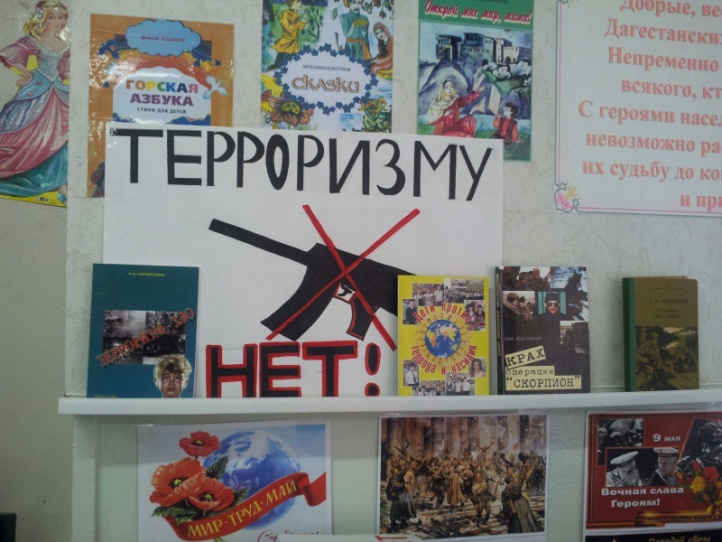 Круглый стол: 12.09.18г.  психолог  ст звени Гасановой Э.Я.  провела круглый стол с учащимися «группа риска» на тему: «Что мы знаем о терроризме?», «Мы за мир во всем мире».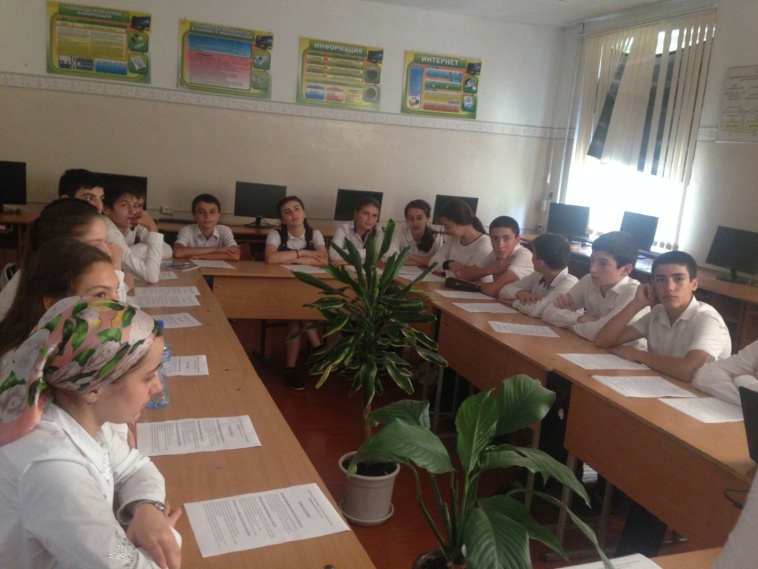 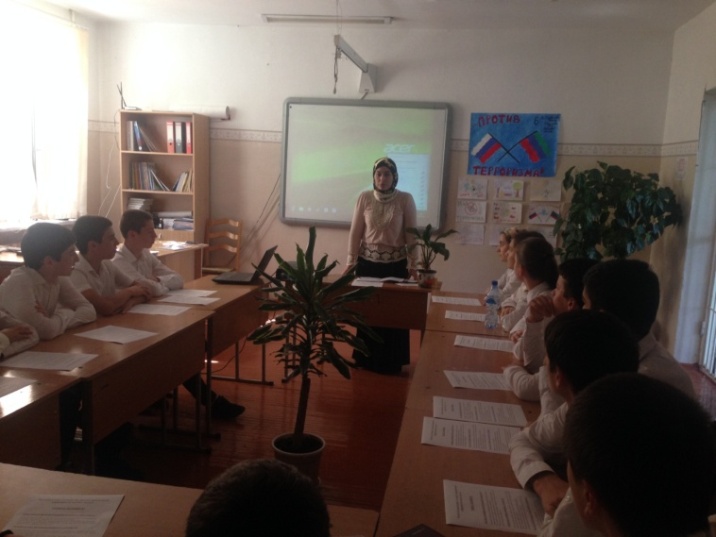 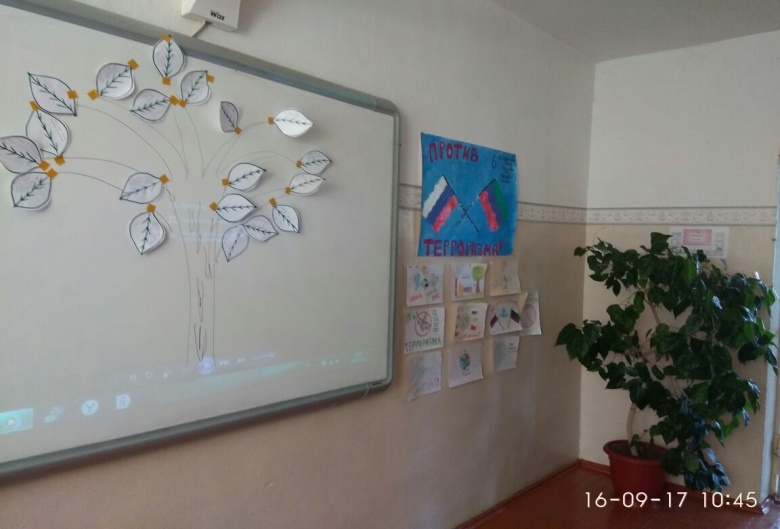     Проблема дорожно-транспортного травматизма в нашей стране в настоящее время стоит очень остро. Условия современного дорожного движения сложные, поэтому очень высокие требования предъявляются ко всем его участникам, которые должны быть максимально внимательными и предупредительными друг к другу.       Воспитывать культуру поведения на дорогах необходимо с детства. С этой целью в МБОУ «СОШ№27» ведется в течение нескольких лет систематическая работа по пропаганде правил дорожного движения. В школе была сформирована  школьный отряд Юных Инспекторов Дорожного Движения (ЮИД) «БЕРКУТ» из учащихся 3 -6 классов, основное назначение которой – предупреждение нарушений правил дорожного движения среди детей. Обновлен список учащихся имеющих велосипеды, классными руководителями проведен с ними инструктаж.18-23.09.2018г.  открытые  классные  часы на тему: 1-4 классах «Мы пешеходы».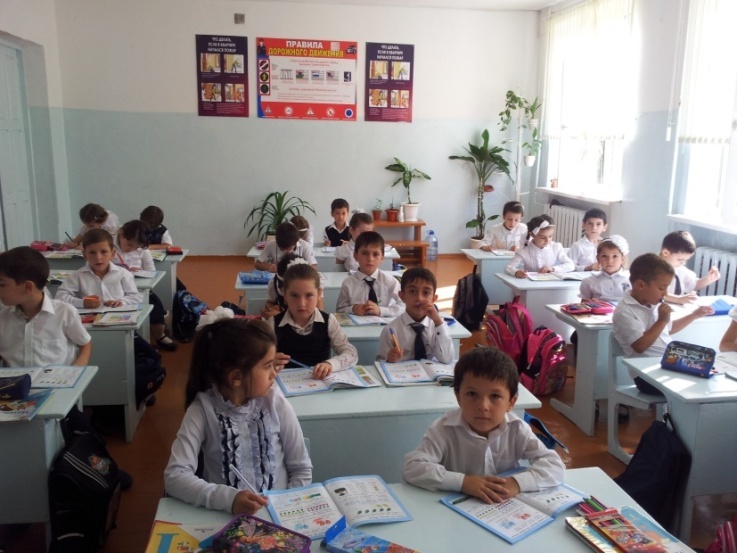 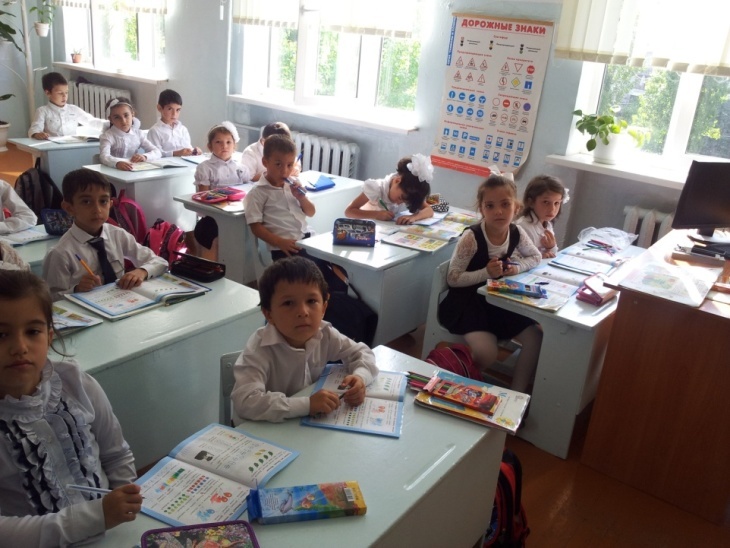 В соответствии с программой «Профилактика безопасности детского дорожно-транспортного травматизма на 2015-2020 годы» и  планом воспитательной работы школы, в целях предотвращения детского дорожно- транспортного травматизма,  повышения интереса учащихся к ПДД, дальнейшего развития познавательных интересов, творческих способностей.          21 сентября 2018 года в спорт зале на третьем этаже классными руководителями 5-х классов провели совместно викторину «Школа -  светофора», на котором дети продемонстрировали свои знания по правилам дорожного движения. А так же танец светофор в цветных костюмах которая поставила классный руководитель 5 «Б» класса,  Аванесова Рузана Сергеевна не оставила никого равнодушным в зале. Оформили зал плакатами по ПДД, участвовали все дети. Читали стихи, пели песни, играли сценки. Все прошло по сценарий, педагоги и детьми  были готовы к проведении мероприятий.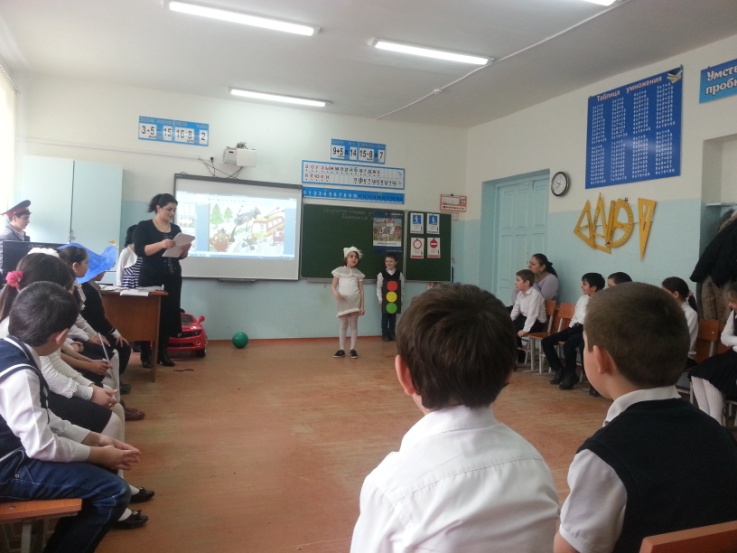 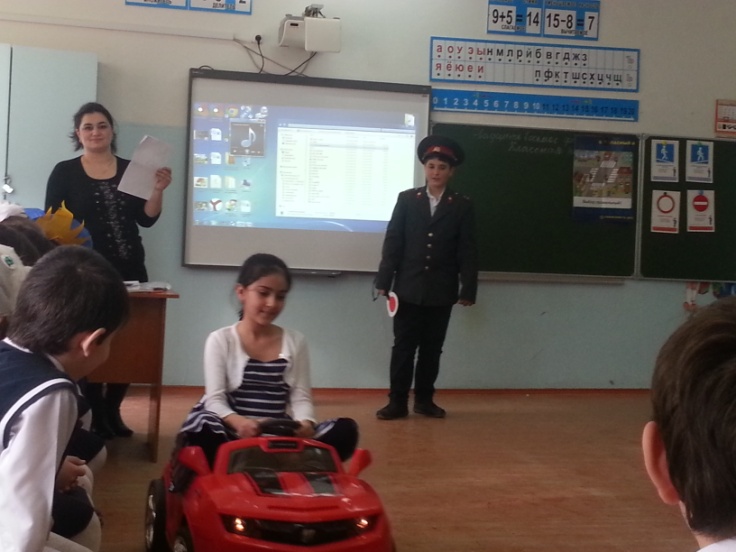 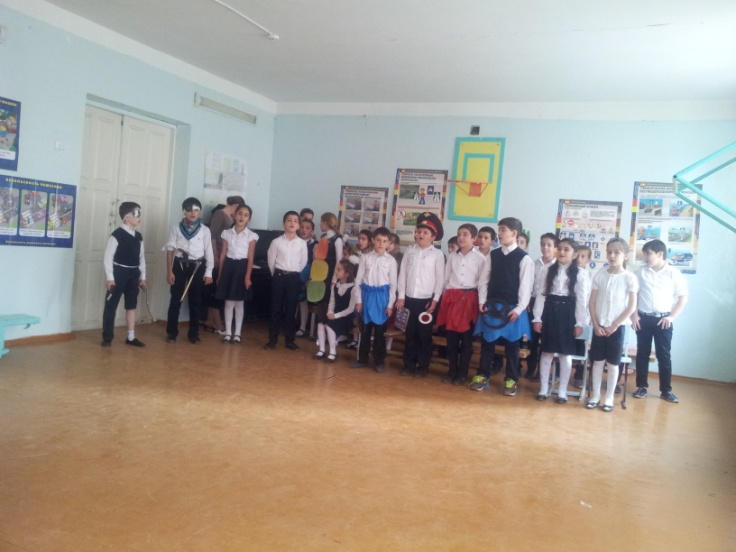 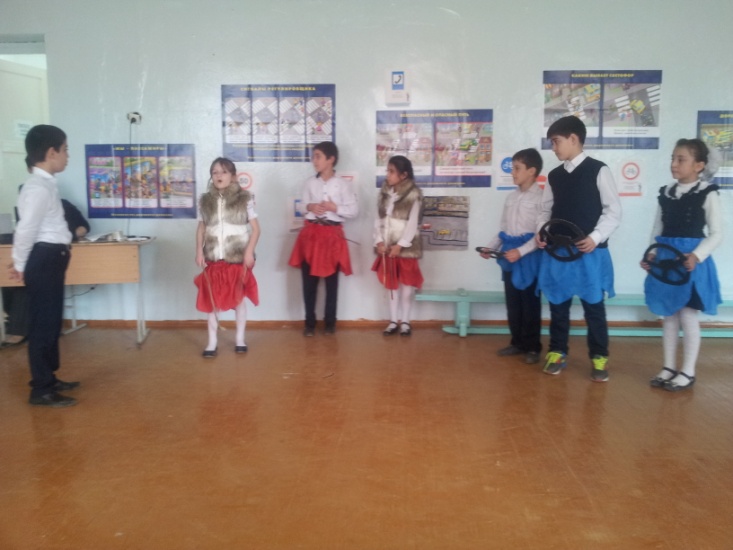 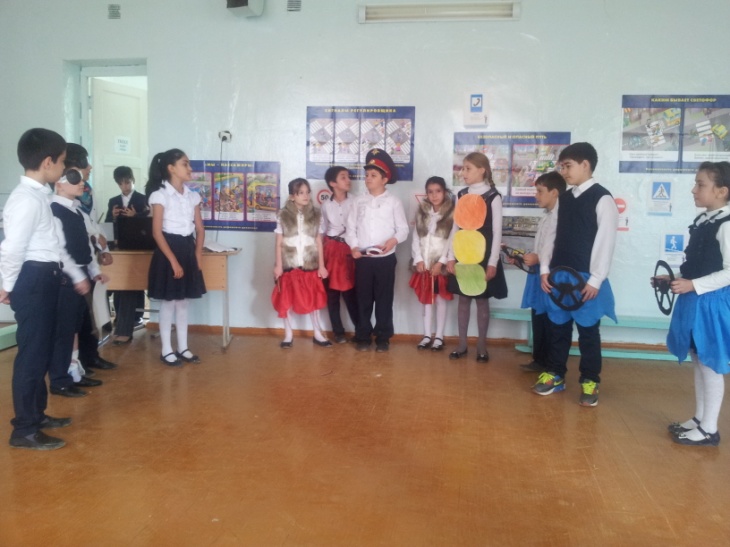 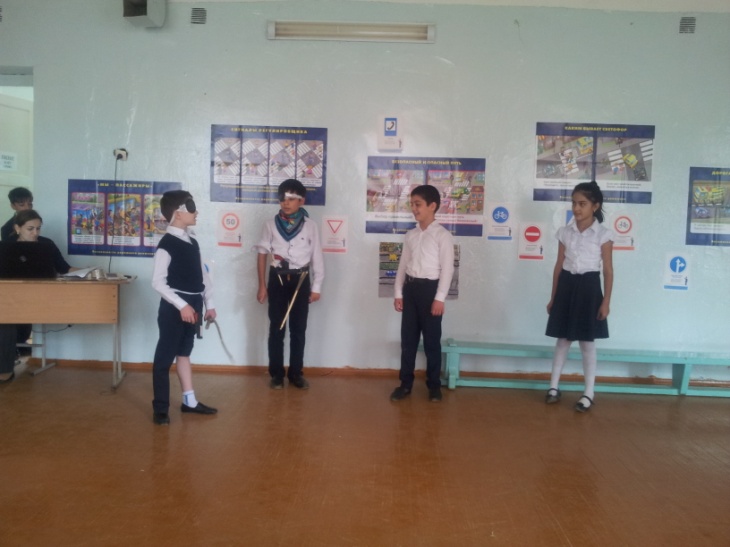      21 сентября 2018г. вожатой Алибековой А.Х. было проведена  конкурс рисунков и плакатов   по теме: «Мы и улица» - среди 1 – 4классой, «Внимание, дети» - среди учащихся 5-7 классов.Обновленные стенды в коридоре и классном кабинете.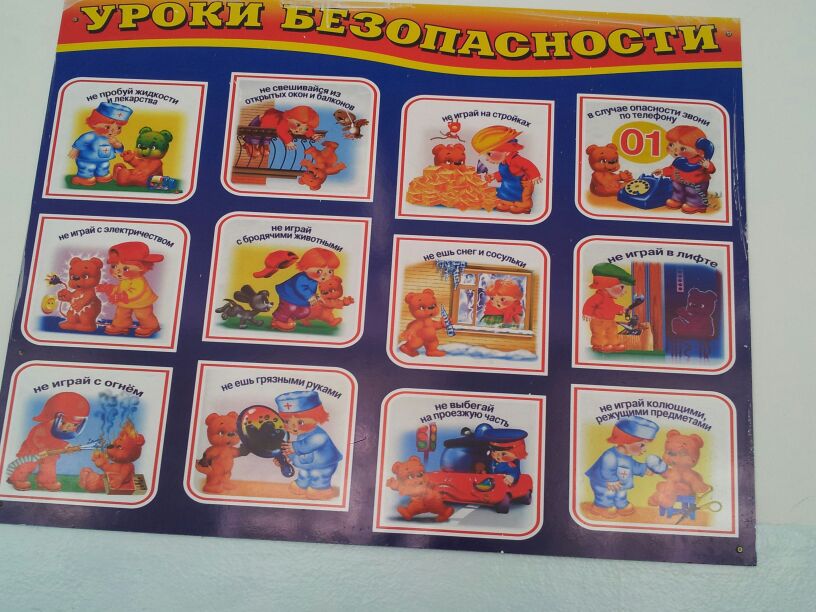 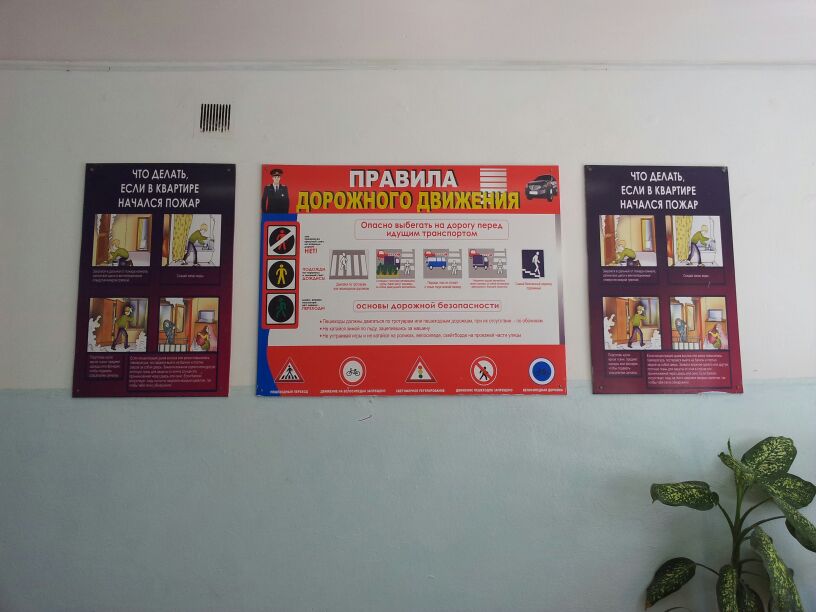 Имеется банер на территории школы.         21.09.2018г. педагогом дополнительного воспитании ДЮАШ  Гаджиева Муъминат Джабраиловна  провела  беседы - «пятиминуток» по вопросам безопасности дорожного движения среди учащихся 1-4 классов.Школьный отряд Юных Инспекторов Дорожного Движения (ЮИД) «БЕРКУТ» готовятся к участию муниципальном этапе республиканского конкурса агитбригад «Верны ЮИДовской стране»            На родительских собраниях администрация школы, учителя поднимают вопросы по ПДД, по ДДТТ. Планмероприятий о проведении школьного конкурса «Белые журавли» на 2018 – 2019 учебный год  МБОУ «СОШ №27» г. Махачкалы.     6 сентября 2017г.  проводили школьный этап конкурса чтецов «Белые журавли» на русском, английском  и на родных языках, где приняли участие  учащиеся 8-11 классов. Победители и призёры школьного этапа конкурса (3 уч-ся) участвовали в муниципальном этапе, который состоялся 8- сентября 2017года в МБОУ СОШ№50.      Результативность участия в муниципальном этапе: I. По английскому языку: учитель Айрапетян Л.М.1. Ухумасултанова Зарипат – ученица 10 «А»  класса  заняла 1 место.II.По родному языку: учитель Алиева М.Б.1. Касумова Саида  - ученица 8«А» класса заняла 3 место.СПРАВКАМБОУ «СОШ № 27» г.Махачкалыо проведении мероприятия по ЧС 18. 09.17г.         В соответствии с приказом и согласно плану подготовки школы и учащихся по гражданской обороне и защите от чрезвычайных ситуаций  природного и техногенного характера     18 сентября 2018года был проведение общешкольной тренировок по эвакуации из школьного здания при команде «Пожар», «Тревога» . Для обеспечения высокой организованности, качественного и поучительного проведения всех мероприятий была создана: общешкольная комиссия в составе : председатель – врио директора   Магомедов С.С., зам. председателя – завуч Гасанова С.Б., члены комиссии : организатор внеклассной воспитательной работы Исаева Г.М. , преподаватель – организатор ОБЖ Ахундов А.А. , учителя физической культуры Гаджимагомедов Р.Х., Самедова Э.З., Эскеров М.А., Алиев И.И., Алибутаев И.А., Гасанов Г.С. . По сигналу оповещения «Внимание всем!» была проведена эвакуация учащихся школы. Затем ,согласно плану, были проведены тематические классные часы в 1 – 11 классах по темам : «Правила безопасного поведения при ЧС природного характера ( землетрясения, оползни , сели , обвалы , лесные пожары).В старших классах школы были проведены классные часы по темам: «Правила оказания первой медицинской помощи при солнечных и тепловых ударах, при утоплении, при укусах животных и насекомых», «Безопасное поведение в криминогенных ситуациях», «Техногенные аварии».С учащимися 10 классов ( девочки ) школьным врачом проведены тренировочные занятия по оказанию первой медицинской помощи. Организатор ОБЖ  провел практические занятия по использованию индивидуальных средств защиты органов дыхания с учащимся 10 классов (мальчики).В завершении «Пожар», «Тревога» были подведены итоги после выполнения плана мероприятий «Пожар», «Тревога»  с заслушиванием ответственных должностных лиц, разбором и анализом ошибок и недостатков, допущенных в ходе мероприятий, поощрением отличившихся.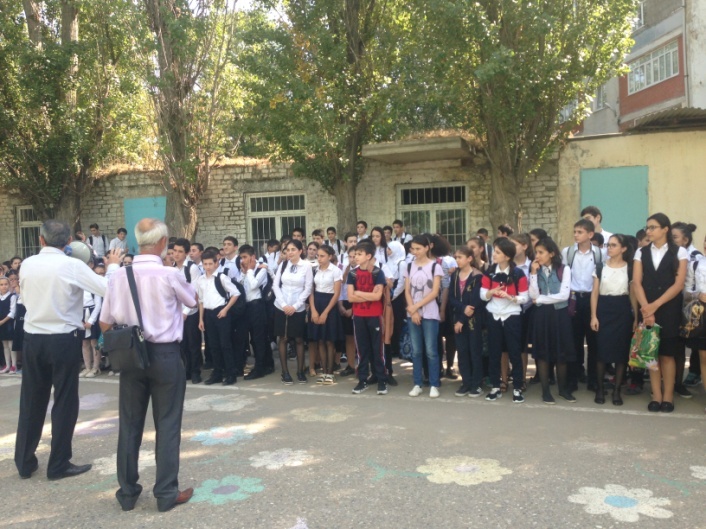 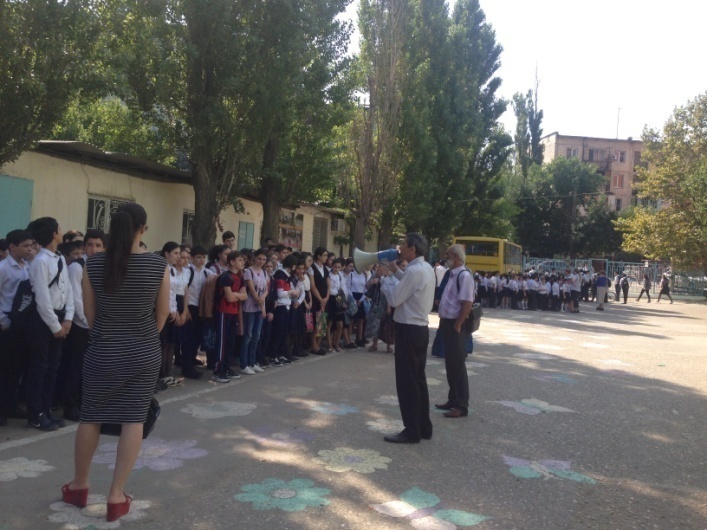 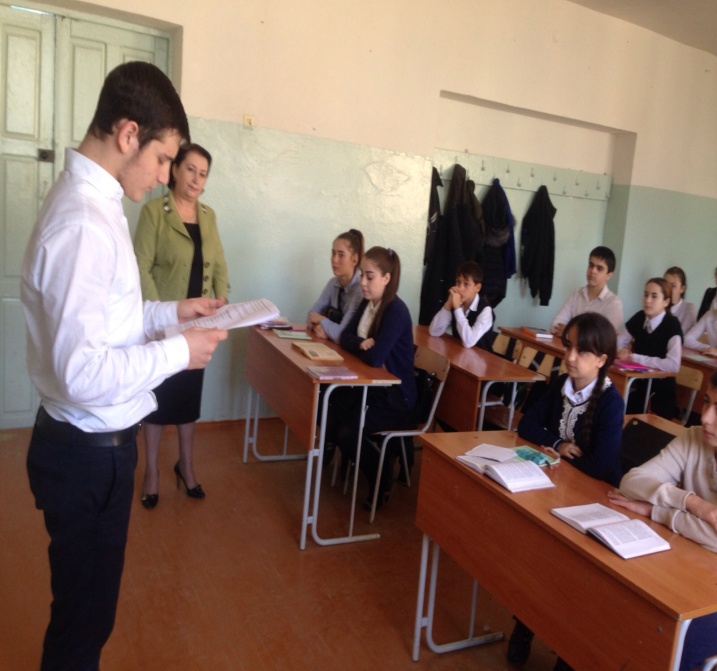 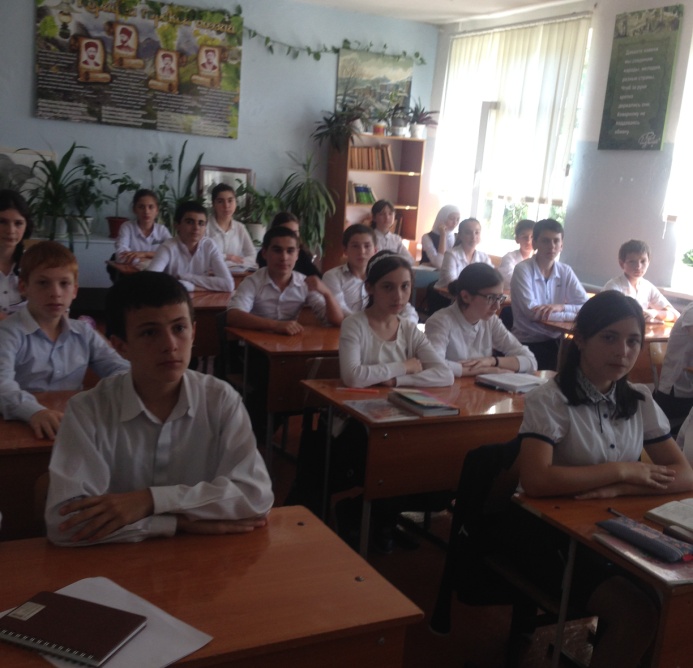 16. 09. 2018г. в 12:30 ч. в кабинете информатики с использованием ИКТ провела открытый классный час в 11 «А» классе - классный руководитель Ханмагомедова Т.Г. на тему «Здоровый образ жизни. Спорт против наркотиков!»   18.09.2018г. в  12:30 ч. кабинете информатики с использованием ИКТ провела открытый классный час в 9 «В» классе - классный руководитель классе, Кабукаева А.П. на тему «Наркотики или Жизнь - выбери сам!».Цель: Профилактика негативных зависимостей у старшеклассников, профилактика подростковой наркомании; повышение уровня социально-психологической компетенции подростков.       Если учесть наш микрорайон и контингент обучающихся в нашей школе, практически 40% учащихся входят в группу риска.Вот категории учащихся:Педагогически- запущенные дети – 25%Социально -дезадаптированные  - 24%Дети с девиантными отклонениями – 11%Дети с физическими отклонениями – 6%  Учитывая все это, работала  социально – психологическая служба.  Почти 70% вновь поступивших детей с 5-по 11кл. с других школ социально- и педагогически запущенные и относятся к «группе риска».Отклоняющееся поведение детей группы риска может быть вызвано причинами:а) ограниченная духовная культура;б) обедненная досуговая среда;в) скука, неумение найти достойное занятие;г) эмоциональная неразвитость;Проведенная работа.1.Работа с учащимися.а) Выявлены проблемы и изучены положения учащихся в семье, их склонности и увлечения, взаимоотношения с товарищами. (анкетирование, тестирование, беседы)б)  Проводятся индивидуальные консультации и коррекционная работа социально – психологической службой, для оказания помощи учащимся.в) Строго контролируется посещаемость и успеваемость детей «группы риска»2. Ведется работа а) приучение к социальным нормам культурной жизни»б) ознакомление с нормами проведения во всех сферах жизни.в) Формирование корректировка социального поведения.6. Проведены классные часы 5-11 кл.а) «Права и обязанности школьника (5-7 кл.)б) «Ответственность несовершеннолетних за правонарушение» т(8-11 кл.)3. Проводятся: а) индивидуальные консультации учащихся.б) Рейды: «Подросток»в) Коррекционная работа социально-психологической службы и оказания помощи учащимся.Количество детей состоящих на  внутришкольном учёте в 2017-2018 учебном году – 13 уч-ся.              Благодаря усиленной работы  со стороны учителей психолога, социального педагога, зам. директора по ВР и родителей нам удалось снять с учёта 11 учащихся с исправлении в поведении , 2 уч-ся осталось на    2018 -2019 учебный год,  Юнусов Буайсар – 6а класса, Мурзаев Азамат – 9а класса. В ходе работы на сентябрь месяц,  выявлен 1 ученика –Исмаилов Кужин – 8б класса.        В 22 сентябре  1-я плановая заседания Совета профилактики  с учащимися «группа риска»  с приглашением родителей.                В этом году отмечается столетие со дня рождения видного государственного и общественного деятеля Дагестана Магомед – Салама Ильясовича Умаханова. Во исполнении письма Министерства образования и науки Республики Дагестан в МБОУ «СОШ №27» с 24.09.18г. по 29.09.18г. были проведены: в 5-11 классах классные часы по темам: « М.-С. И. Умаханову – 100!», «Жизнь, отданная служению народу», «Сын Отечества своего», «Рождение видного государственного и общественного деятеля России, Дагестана М.- С. И. Умаханова», «Биография М.-С. И. Умаханова», «100 лет со дня рождения М.- С. И. Умаханова», «Общественный деятель Дагестана М.- С. И. Умаханов»; показ документального фильма «Магомед-Салам Умаханов. Судьба и время»; 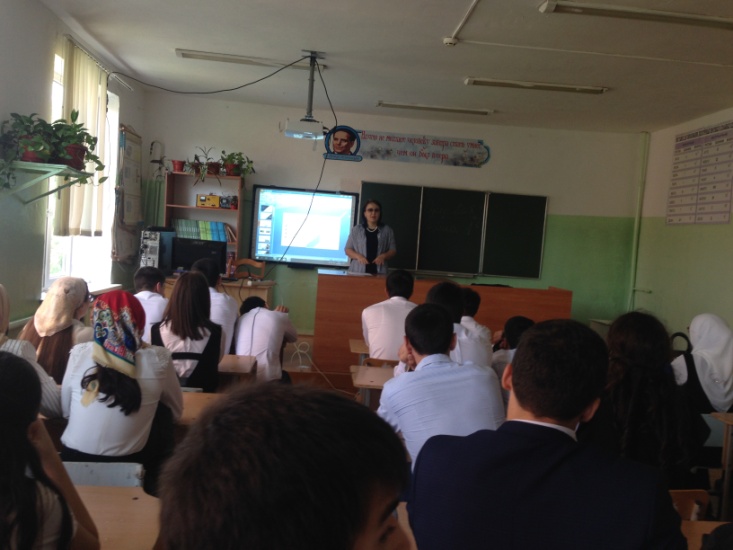 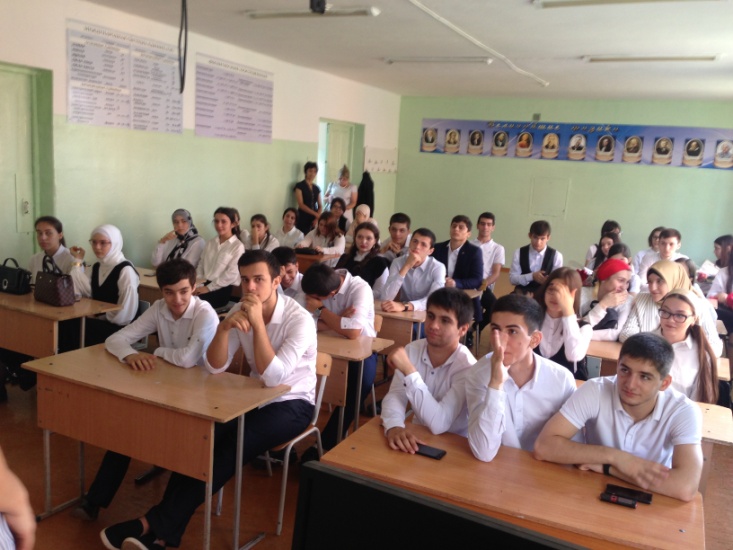 Директор  МБОУ «СОШ №27»                                 Муталипов Г.Б.Отчет  о реализации школьной целевой программы «Профилактика безопасности детского дорожно-транспортного травматизма  на 2015-2020 годы»в МБОУ «СОШ№27» г. Махачкалына сентябрь 2018– 2019 учебный год№п/пМероприятия КлассСрокиОтветственные2.Конкурс стен газет  посвящённый к празднику «Белые журавли»5-74сентябряВожатая, сектор «Досуг»3.Школьный конкурс чтецов «Белые журавли»2 - 116 сентябряРук-ль ШМО русского языка, рук-ль ШМО английского языка и родных языков.4.Участие в городском конкурсе  «Белые  журавли»7сентябряУчителя 